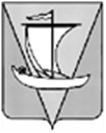 Администрация ПРИМОРСКОГО МУНИЦИПАЛЬНОГО ОКРУГА АРХАНГЕЛЬСКОЙ ОБЛАСТИпостановлениеот 18 декабря 2023 г.		                    				                         № 7        г. АрхангельскОб утверждении программы профилактики рисков причинения вреда (ущерба) охраняемым законом ценностям при осуществлении муниципального контроля в сфере благоустройства на 2024 годРуководствуясь постановлением Правительства Российской Федерации от 25 июня 2021 года № 990 «Об утверждении Правил разработки и утверждения контрольными (надзорными) органами программы профилактики рисков причинения вреда (ущерба) охраняемым законом ценностям», администрация муниципального образования  постановляет:1. Утвердить прилагаемую программы профилактики рисков причинения вреда (ущерба) охраняемым законом ценностям при осуществлении муниципального контроля в сфере благоустройства на 2024 год.2. Опубликовать настоящее постановление в бюллетене «Вестник Приморского района» и разместить в сетевом издании «Официальный интернет-портал «Вестник Приморского района».3. Настоящее постановление вступает в силу с 1 января 2024 года, но не ранее дня его официального опубликования.Временно исполняющий обязанностиглавы Приморского муниципального округа					    А.Н. Авилов